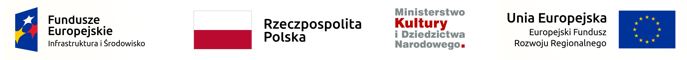 Program Operacyjny Infrastruktura i Środowisko2014-2020ZP.271.122.2018						     Krosno, dnia 29.11.2018r.Informacja o unieważnieniu postępowaniaW dniu 05.11.2018 roku dokonano otwarcia ofert złożonych w postępowaniu pn. Działania promocyjne i informacyjne związane z otwarciem ETNOCENTRUM Ziemi Krośnieńskiej w ramach projektu pn. „Modernizacja zabytkowego dworca PKP na potrzeby funkcjonowania ETNOCENTRUM Ziemi Krośnieńskiej”.Na wykonanie części V przedmiotowego zamówienia wpłynęły 3 oferty złożone przez następujących wykonawców:Agencja RAKI Robert Pływacz, ul. Zalewskiego 5, 20-492 Lublin,MORE&BETTER Sp. z o. o., ul. A. Lubomirskiego 27/2, 31-509 Kraków,Konsorcjum Firm: Lider - PHIN Consulting Sp. z o. o., ul. Częstochowska 63,     93-121 Łódź; Partner - PHIN Inwestycje Sp. z o. o., ul. Częstochowska 63, 93-121 Łódź.Ceny i wysokość kar umownych:Wykonawca nr 1:Część V:cena: 444 000,00 zł,wysokość kar umownych: 0,20 % wynagrodzenia ryczałtowego za każdy rozpoczęty dzień opóźnienia,Wykonawca nr 2:Część V:cena: 423 120,00 zł,wysokość kar umownych: 0,20 % wynagrodzenia ryczałtowego za każdy rozpoczęty dzień opóźnienia,Wykonawca nr 3:Część V:cena: 538 211,10 zł,wysokość kar umownych: 0,20 % wynagrodzenia ryczałtowego za każdy rozpoczęty dzień opóźnienia.W związku z tym, że ceny wszystkich ofert przewyższają kwotę, jaką Zamawiający zamierzał przeznaczyć na sfinansowanie przedmiotowego zamówienia, Zamawiający podjął decyzję o unieważnieniu postępowania z przyczyn ekonomicznych na podstawie art. 93 ust. 1 pkt 4) ustawy Prawo zamówień publicznych. Zgodnie z treścią przedmiotowego przepisu Zamawiający unieważnia postępowanie o udzielenie zamówienia, jeżeli cena najkorzystniejszej oferty lub oferta z najniższą ceną przewyższa kwotę, którą Zamawiający zamierza przeznaczyć na sfinansowanie zamówienia, chyba że Zamawiający może zwiększyć tę kwotę do ceny najkorzystniejszej oferty.